Прогноз возможных чрезвычайных ситуацийна территории Красноярского края на 25.08.2022 (при составлении прогноза использована информация ФГБУ «Среднесибирское УГМС», ФГБУ «Северное УГМС», КГБУ «ЦРМПиООС», отдела приема и обработки космической информации Главного управления МЧС России по Красноярскому краю, Енисейского БВУ, территориальных подразделений: Росприроднадзора, Роспотребнадзора, службы по ветеринарному надзору, ФГБУ «ВНИИ ГОЧС» (ФЦ)
 и статистических данных).1. Исходная обстановка (оценка состояния явлений и параметров ЧС) На контроле: оказание помощи населению, пострадавшему от массовых пожаров на территории Красноярского края, обусловленных прохождением комплекса опасных метеоявлений.07.05.2022 в результате прохождения комплекса опасных метеоявлений 
на территории Красноярского края, обусловленных порывами ветра до 29 м/с, произошли массовые перехлёсты линий электропередач, и в результате коротких замыканий возникли пожары в населённых пунктах, тушение которых осложнялось ветровой нагрузкой.В 75 населенных пунктах 43 муниципальных образований и 14 СНТ огнем уничтожены 2248 строений (в том числе 550 жилых домов, 104 нежилых дома, 
1450 хозяйственных построек, 72 дачных строения, 2 котельные, 1 сельский дома культуры, 1 детский сад, 15 магазинов, 53 прочих объекта), 177 единиц автомобильной техники.Министерством социальной политики края продолжается работа по формированию списков пострадавших от пожаров граждан для социальных выплат. В ОМСУ продолжают работу комиссии по определению ущерба от ЧС.1.1 Оправдываемость прогнозаЗа прошедшие сутки прогноз оправдался по 4 рискам (пожары, ДТП,  возникновение инфекционных заболеваний у людей, ландшафтные (лесные) пожары).1.2 Метеорологическая обстановка (по данным ФГБУ «Среднесибирское УГМС»)На прошедшие сутки 23.08.2022 прогнозировались  опасные метеорологические явления. В центральных и южных районах Красноярского края в воздухе и на поверхности почвы местами ожидаются заморозки до -2°. Прогноз не оправдался.1.3 Гидрологическая обстановка (по данным ФГБУ «Среднесибирское УГМС»)Таблица 1.3.1Гидрологическая обстановка на рекахТаблица 1.3.2Сведения о функционировании ГЭСЕнисейским БВУ установлены следующие режимы работы Ангаро-Енисейского каскада (письмо ЕнБВУ от 03.08.2022 № 05-383, письмо ЕнБВУ от 28.07.2022                         № 05-3567) на период с 06.08.2022 по 02.09.2022:Саяно-Шушенской ГЭС – средними сбросными расходами в диапазоне                    700-850  м³/с; Красноярской ГЭС – среднесуточными сбросными  расходами 1950 – 2100 м³/с;Богучанской ГЭС – среднесуточными сбросными расходами в диапазоне                                3600-3900 м³/с с обеспечением судоходных уровней по водпостам: Богучаны – 0 см, Татарка – 180 см, Енисейск – 300 см с допустимым кратковременным снижением уровня воды по водпосту Енисейск не ниже от метки 295 см;Курейской ГЭС – средними сбросными расходами в диапазоне 140 – 2500 м³/с;Усть-Хантайской ГЭС – средними сбросными расходами в диапазоне 
200 – 1500 м³/с.Режимы работы водохранилищ Ангаро-Енисейского каскада и Северных ГЭС подлежат оперативной корректировке Енисейским БВУ в зависимости 
от складывающейся гидрологической обстановки.1.3.1 Обстановка на водных объектах:Происшествий на акваториях не зарегистрировано.С начала года произошло 64 происшествия (АППГ – 50), погиб 61 человек 
(АППГ – 52), в т.ч. 12 детей (АППГ – 4), спасено 10 человек (АППГ – 15).На территории Красноярского края планировалось к открытию 24 пляжа, 
по состоянию на 23.08.2022 открыт, согласно поданных заявлений-деклараций,  
1 пляж в Емельяновском районе. За сутки закрыто 7 пляжей.В рамках проведения третьего этапа акции «Вода - безопасная территория» (в период с 22.08.2022 по 28.08.2022) за сутки организована работа 51 группы в составе 204 человек, 73 ед. техники. Организована работа по патрулированию 54 мест неорганизованного отдыха населения, 1 детский оздоровительный лагерь и 2 базы отдыха, проведено 178 профилактических бесед, охвачено 249 человек, распространено 212 памяток. Выявлено 6 правонарушений, привлечено к административной ответственности 6 человек.1.4 Сейсмическая обстановка На территории Красноярского края сейсмических событий не зарегистрировано.1.5 Обстановка на объектах энергетики и ЖКХЗа прошедшие сутки на территории Красноярского края аварий, приведших 
к длительному погашению потребителей (более суток), не произошло.1.6 Биолого-социальная обстановка1.6.1 Санитарно-эпидемиологическая обстановкаПо состоянию на 24.08.2022 по информации Роспотребнадзора диагноз коронавирусной инфекции подтверждён у 378166 человек (за сутки +819).1.6.2 Эпизоотическая обстановка27.07.2022 в н.п. Каратузское Каратузского района  был подтвержден случай  заболевания бешенством собаки. С 28.07.2022 года на территории районного центра введен карантин. Указом Губернатора Красноярского края от 04.08.2022 № 228-уг установлены ограничительные мероприятия (карантин) по заболеванию «бешенство домашних животных» на отдельной территории Каратузского района. 1.7 Радиационная обстановкаЗа 23.08.2022 превышения порогового значения МАЭД (0,3 мк3в/час) 
не зафиксировано. 1.8 Обстановка с ландшафтными пожарамиДействует 1 пожар (лесной) на площади 3 га (по данным КГАУ «Лесопожарный центр» на конец суток 23.08.2022), из них в зоне контроля не обслуживается 1 пожар на площади 3 га (в 5-км зоне – 0). За сутки возникло 0 пожаров на площади 0 га.Всего с начала пожароопасного периода 2022 года на территории Красноярского края возник 1201 пожар (лесной) на общей площади 183 666,025 га. За сутки 23.08.2022 пожаров сухой растительности не зарегистрировано.По данным космического мониторинга 23.08.2022 на территории 4 муниципальных Красноярского края (Эвенкийский, Назаровский, Ужурский районы и   г. Бородино) обнаружено 5 термических точек (в 5-км зоне - 2). Технологический процесс - 2 (Эвенкийский МР), контролируемый пал – 2 (Назаровский, Ужурский районы), не подтверждено – 1 (г. Бородино).На территории Красноярского края зафиксирована пожарная опасность I, местами II–III класса. Пожарная опасность IV класса наблюдается на территории Ужурского района.2. Прогноз чрезвычайных ситуаций и происшествий 2.1 Опасные метеорологические явления25.08.2022 в южных районах Красноярского края в воздухе и на поверхности почвы местами ожидаются заморозки до -2°С.2.2 Неблагоприятные метеорологические явления25.08.2022 юге Таймырского МР и в Туруханском районе ожидается сильный западный ветер, порывы 15-20 м/с, в Туруханском районе и в Эвенкийском МР днём местами сильные дожди, грозы, в Эвенкийском МР ночью и утром местами туман, в центральных районах местами сохранится высокая пожарная опасность IV класса.Метеорологическая обстановка: 	По центральным районам: облачно с прояснениями, небольшие, местами умеренные дожди. Ветер западной четверти 2-7 м/с, местами порывы до 12 м/с. Температура воздуха ночью +8,+13°С, днем +18,+23°С. По южным районам: переменная облачность, местами небольшие дожди. Ветер западной четверти 2-7 м/с, местами порывы до 12 м/с. Температура воздуха ночью +7,+12°С, местами -2,+3°С, заморозки, днем +20,+25°С, местами в горах +10,+15°С. По северным районам: облачно с прояснениями, ночью местами кратковременные дожди, днем дожди, местами сильные дожди, местами грозы. Ветер ночью юго-западный, днём северо-западный 2-7 м/с, местами порывы ночью до 13 м/с, днём 15-20 м/с. Температура воздуха ночью +8,+13°С, местами 0,+5°С, днем +13,+18°С, на юге местами до +21°С.  2.3 Гидрологическая обстановкаОпасных и неблагоприятных гидрологических явлений не прогнозируется.Таблица 2.3.1Прогноз притока воды в водохранилища ГЭС на третью декаду августа 2022 годаТаблица 2.3.2Прогноз притока воды в водохранилища ГЭС на третий квартал 2022 года2.4 Обстановка на водных объектахСохраняется риск происшествий на водных объектах, при несоблюдении требований нахождения на водоёмах. Уровни воды на р. Енисей на участке от г. Красноярск до н.п. Казачинское сохраняются ниже проектных отметок, в связи с чем возможно нарушение в работе судоходства, повреждение судов и плавсредств, посадка судов на мели и отмели.  2.5 Сейсмическая обстановкаСейсмическая активность на территории Красноярского края находится на уровне фоновых значений.2.6 Энергосистемы и объекты ЖКХСохраняется вероятность возникновения чрезвычайных ситуаций «нарушение условий жизнедеятельности населения», связанных с повреждением (обрывом, перехлестом) ЛЭП и линий связи, обрушением слабо укрепленных конструкций               на юге Таймырского МР и в Туруханском районе (источник – местами сильный ветер, порывы до 20 м/с), в Туруханском районе и в Эвенкийском МР (источник – местами сильные дожди, грозы). 2.7 Санитарно-эпидемиологическая обстановка Прогнозируется возникновение новых случаев заболеваемости коронавирусной инфекции COVID-19 и штаммов среди жителей края. При нарушении правил личной и общественной гигиены, преимущественно 
в организованных коллективах и учреждениях с массовым и круглосуточным пребыванием людей (в том числе детских лагерей), оборудованных пищеблоками сохранится риск возникновения единичных и групповых случаев острых кишечных заболеваний и пищевых отравлений.Не смотря на снижение активности клещей на всей территории края, риск укусов сохраняется, при посещении лесопарков, а так же индивидуальных садово-огородных участков.2.8 Эпизоотическая обстановкаСохранится угроза заболевания бешенством животных на территории Каратузского района Красноярского края. Установлены ограничительные мероприятия (карантин) до 06.09.2022.2.9 Обстановка с пожарамиСохраняется высокий риск возникновения пожаров на всей территории края, обусловленный нарушением правил пожарной безопасности при использовании печного отопления, электрообогревательных приборов, газобаллонного оборудования, неосторожным обращением населения с источниками огня, в том числе при курении, возгораниями электрической проводки с высокой степенью износа в жилом секторе, а также в результате опасных и неблагоприятных метеорологических явлений в южных районах (источник – заморозки до -2оС), на юге Таймырского МР и в Туруханском районе (источник - местами сильный ветер, порывы до 20 м/с), в Туруханском районе и в Эвенкийском МР (источник – местами грозы).2.10 Обстановка на автомобильном транспортеСуществует вероятность возникновения чрезвычайных ситуаций, связанных 
с затруднением в движении автотранспорта, перекрытием трасс для движения 
и увеличением количества ДТП на автодорогах федерального, регионального и местного значения в южных районах (источник – заморозки до -2оС), на юге Таймырского МР и в Туруханском районе (источник - местами сильный ветер, порывы до 20 м/с), в Эвенкийском МР (источник – местами туман), в Туруханском районе и в Эвенкийском МР (источник – местами сильные дожди, грозы). Наиболее опасными участками федеральных автодорог Красноярского края являются: Р-255 «Сибирь»: 584 – 602 км – (Боготольский район), 626 – 644 км, 654 – 680 км – (Ачинский район), 683 км,  691 – 695 км, 706 км, 712 – 714 км, 722 – 734 км – (Козульский район), 734 – 812 км – (Емельяновский район), 871 – 897 км – (Манский район), 902 – 947 км – (Уярский район), 1100 – 1117 км, 1117 – 1176 км – (Нижнеингашский район);Р-257 «Енисей»: 128 – 129 км, 144 – 158 км, 166 – 167 км, 170 – 173 км – (Балахтинский район), 227 – 239 км – (Новоселовский район), 425 – 431 км – (Минусинский район), 
604 – 625 км, 625 – 689 км, 693 – 701 км – (Ермаковский район).2.11 Обстановка на железнодорожном транспортеСохраняется риск возникновения происшествий на железнодорожных переездах 
с участием автомобильного транспорта, в результате нарушений ПДД.Наиболее вероятны случаи возникновения происшествий на участках железных дорог с нерегулируемыми железнодорожными переездами в Курагинском, Шарыповском, Иланском, Нижнеингашском и Рыбинском районах.Кроме того, существует вероятность возникновения аварийных ситуаций, обусловленных несоблюдением правил дорожного движения, неисправностью путей, подвижного состава и технических средств управления; ошибками работников, отвечающих за безопасность движения поездов; нарушениями правил переезда железнодорожных путей автомобильным транспортом, сходом колесных пар, вагонов и платформ, что может повлечь за собой выброс АХОВ в городах Норильск, Красноярск, Ачинск, Канск, Боготол, в Березовском, Уярском, Рыбинском, Канском, Боготольском, Ачинском, Козульском, Емельяновском, Иланском, Нижнеингашском, Минусинском, Курагинском, Партизанском районах.2.12 Обстановка на авиатранспортеСохраняется риск возникновения авиационных инцидентов, аварий, происшествий на взлетно-посадочных полосах аэропортов при нарушении технического регламента обслуживания, правил эксплуатации воздушных судов, а также в результате неблагоприятных метеорологических явлений в Эвенкийском МР (источник – местами туман), на юге Таймырского МР и в Туруханском районе (источник - местами сильный ветер, порывы до 20 м/с), в Туруханском районе и в Эвенкийском МР (источник – местами сильные дожди, грозы).2.13 Обстановка с ландшафтными пожарами25.08.2022 на территории Красноярского края прогнозируется пожарная 
опасность I, местами II–III  класса. Пожарная опасность IV класса прогнозируется на территории Ужурского района.Чрезвычайная пожарная опасность V класса на территории Красноярского края                       не прогнозируется.При нарушении правил пожарной безопасности в лесах с III и IV классами пожарной опасности, возможно возникновение термических точек и ландшафтных пожаров.2.14 Сельскохозяйственная обстановка.Существует вероятность возникновения чрезвычайных ситуаций, вызванных повреждением сельскохозяйственных культур в южных районах (источник – заморозки до -2оC). 3. Рекомендуемые превентивные мероприятия органам местного самоуправления на территории Красноярского края:По риску неблагоприятных и опасных метеорологических явлений 1. Довести предупреждение о неблагоприятных и опасных метеорологических явлениях погоды (в случае получения) и рекомендации по порядку реагирования на него, до руководителей структурных подразделений и органов управления муниципального образования.2. Установить соответствующий режим сбора и обмена информации.3. Проверить готовность аварийных служб к реагированию.4. Уточнить наличие материальных и финансовых средств для ликвидации последствий возможных ЧС на территории муниципального образования.5. При угрозе возникновения (возникновении) ЧС своевременно вводить соответствующий режим функционирования. Организовать выполнение мероприятий проводимых органами управления и силами ТП РСЧС в соответствии с федеральным 
и региональным законодательством, законодательными актами ОМСУ, а также планами действий по предупреждению и ликвидации ЧС.6. Проинформировать население через СМИ.По риску дорожно-транспортных происшествий, в том числе при затруднении  движения автомобильного транспорта1. Постоянно уточнять прогноз метеорологической обстановки в зоне ответственности подразделений дорожных служб.2. Территориальным подразделениям дорожных служб в зонах ответственности, постоянно уточнять данные о готовности сил и средств, в случае ухудшения дорожных условий (организация объездов, привлечения дополнительной специализированной техники с ближайших пунктов дислокации и т.д.)3. Организовать взаимодействие с районными медицинскими учреждениями 
и ГИБДД, для своевременного реагирования на возможные ДТП.4. Осуществлять контроль технического состояния транспорта, используемого для перевозки людей и опасных грузов (АХОВ, нефтепродуктов), предрейсовой подготовки водителей.5. Обеспечить готовность экстренных и дорожных служб к реагированию на ДТП.6. Организовать проведение бесед с водителями предприятий и организаций 
о последствиях употребления алкоголя перед поездкой с демонстрацией 
фото – и видеоматериалов с мест ДТП.7. Постоянно проводить пропагандистскую работу через СМИ о необходимости соблюдения ПДД всеми участниками дорожного движения;8. Организовать готовность дорожных служб к обеспечению нормального функционирования транспортного сообщения.9. В случае крупных ДТП или ухудшения дорожных условий проработать вопросы: - организации мест питания и размещения водителей и пассажиров в случае необходимости;- организации дежурства экипажей скорой медицинской помощи, патрульных машин ГИБДД и подвозу ГСМ;- организации информирования населения через СМИ о сложившейся обстановке, 
а так же маршрутов объездных автодорог.По риску пожаров1. Регулярно проводить проверки противопожарного состояния частного жилого сектора.2. Обеспечить контроль пожарной безопасности на объектах с массовым пребыванием людей.3. Совместно с главами сельских администраций, участковыми уполномоченными организовать проведение профилактических мероприятий в целях уменьшения случаев возникновения пожаров и гибели людей на них.4. Организовать доведение информации до населения (через средства массовой информации и на сходах граждан) о правилах пожарной безопасности в быту, 
а так же безопасности при эксплуатации газового оборудования в жилых домах 
и объектах административно-хозяйственного и промышленного назначения.По риску аварий на энергосистемах и объектах ЖКХ1. Проверить и привести в готовность системы оповещения 
инженерно-технического и обслуживающего персонала объектов ЖКХ.2. Выявлять и принимать меры по предупреждению, локализации и ликвидации дефектов и отказов в работе систем жизнеобеспечения населения.3. Организовать контроль создания, наличия, использования и восполнения запасов материально-технических ресурсов для ликвидации аварий.4. Принять меры по созданию постоянно действующего резерва мобильных электрических станций.5. Проверить готовность аварийно-диспетчерских служб жилищно-коммунального хозяйства и экстренных рабочих бригад к ликвидации возможных аварийных ситуаций.6. Проверить укомплектованность экстренных рабочих бригад необходимой техникой.7. Уточнить планы и порядок эвакуации населения при чрезвычайных ситуациях, возникающих в связи с нарушением работы систем водоснабжения.По риску происшествий на водных объектах1. Организовать проведение разъяснительной работы среди населения, направленной на соблюдение мер безопасности при посещении водных объектов. Организовать размещение предупреждающих и запрещающих знаков, наглядной агитации, пропаганды в СМИ по правилам безопасности на водных объектах. 2. Организовать патрулирование в местах массового выхода людей к водоемам. По риску подтопления1. Обеспечить готовность водоочистных и канализационных сооружений к работе 
в опасный гидрологический период. 2. Информировать население о мероприятиях по подготовке к безаварийному прохождению опасного гидрологического периода. 3. Выполнить инженерно-технические мероприятия по защите от затоплений 
и подтоплений, в том числе мероприятий по искусственному повышению поверхности территорий, устройству и ремонту дамб, мостов, дренажных систем, отводу поверхностных и подземных вод. 4. Организовать, при отсутствии постоянных водомерных постов, работу нештатных водомерных постов наблюдения за паводковой обстановкой.По риску землетрясений1. Уточнить план действий по предупреждению и ликвидации чрезвычайной ситуации;2. Проинформировать населения об угрозе ЧС и порядке действий в условиях сейсмической активности;3. Проверить готовность аварийно-спасательных подразделений территориальной подсистемы к реагированию;4. Уточнить расчеты сил и средств в случае проведения эвакуации людей, животных, материальных ценностей.По риску возникновения ландшафтных пожаров и термических точек:Проверить готовность органов управления, оперативных групп, сил постоянной готовности и других сил, предназначенных к экстренным действиям, отдать необходимые распоряжения. Уточнить планы действий в случае возникновения чрезвычайных ситуаций.На период действия особого противопожарного режима в целях обеспечения мер пожарной безопасности установить дополнительные требования пожарной безопасности: - ограничение посещения лесов гражданами;- запрет на разведение костров в лесах;- запрет на использование открытого огня на землях поселений и городских округов, территориях садоводческих и огороднических товариществ, полосах отвода линий электропередач, железнодорожных и автомобильных дорог.Организовать  работу  патрульных, патрульно-маневренных,  маневренных 
и контрольных групп с привлечением  специалистов МО.Провести проверку готовности для возможного использования в тушении пожаров имеющейся водовозной и землеройной техники.Организовать работу по разработке дополнительных мероприятий, направленных на обеспечение пожарной безопасности населенных пунктов 
и садоводческих товариществ. Организовать и провести сходы граждан по вопросам соблюдения требований пожарной безопасности, проведение соответствующей разъяснительной работы 
по действиям при возникновении пожара и опасных факторов ландшафтных пожаров и палов травы.Организовать работу по размещению наглядной агитации по вопросам соблюдения мер пожарной безопасности и необходимых действий при обнаружении пожара.Организовать и провести дополнительные мероприятия по созданию минерализованных полос с целью исключения перехода палов растительности 
и ландшафтных пожаров на объекты экономики. Обеспечить информационный обмен диспетчерских служб объектов экономики 
с ЕДДС муниципальных образований и оперативно-дежурной сменой ЦУКС ГУ МЧС России по Красноярскому краю. Обеспечить принятие дополнительных мер, препятствующих распространению ландшафтных пожаров, а также иных пожаров вне границ населенных пунктов на земли населенных пунктов и объекты экономики (увеличение противопожарных разрывов по границам населенных пунктов, создание противопожарных минерализованных полос и подобные меры). Организовать взаимодействие с  главами поселений муниципальных образований, старостами населенных пунктов. Проверить готовность техники и оборудования объектов к ликвидации лесных пожаров и горения растительности вблизи объектов.Организовать взаимодействие через дежурно диспетчерские службы объектов 
с территориальными подразделениями Министерства лесного комплекса.Заместитель начальника центра (старший оперативный дежурный)центра управления в кризисных ситуациях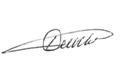 Главного управления МЧС России по Красноярскому краю                                                                                    Д.М. ИльиновЯворский Виталий Викторович+7(391) 226-43-10РекаГидрологический                                  постУровеньводына 8 час. утра,                    смИзме-    нениеуровняза сутки,смУровеньначалазатопления, cмПроектныйуровень, смРекаГидрологический                                  постУровеньводына 8 час. утра,                    смИзме-    нениеуровняза сутки,смУровеньначалазатопления, cмПроектныйуровень, смЕнисейПодсинее43360ЕнисейДивногорск390ЕнисейКрасноярск1130390195ЕнисейКазачинское153-1750190ЕнисейСтрелка289-1870ЕнисейЕнисейск319-11060300ЕнисейПодкаменная Тунгуска695-21950630ЕнисейСеливаниха389-102700280ЕнисейИгарка203-12195075ОяЕрмаковское771290КебежГригорьевка8713310ТубаКурагино61191040КизирИмисское67771020КанКанск926370АнгараБогучаны68-16200АнгараРыбное87-161030АнгараТатарка2150770180ТасееваМашуковка1582810155П.ТунгускаКузьмовка368-51600560Н.ТунгускаТура827241950680ЧулымБалахта231-1473ГидроузелНормальный подпорныйуровень, м БСФактическийуровень, м БССвободный запасвысоты, мСреднесуточный сброс, м3/секИзменениеуровняза сутки, смС. Шушенская ГЭС540526,4713,5372111Красноярская ГЭС243232,6910,311990-1Богучанская ГЭС208207,990,0136503Курейская ГЭС9594,490,51664-11Усть-Хантайская ГЭС6059,290,71583-1Водный объектИнтервал ожидаемых значенийИнтервал ожидаемых значенийПриток в 2021г., м3 /сМноголетние характеристики, м3 /сМноголетние характеристики, м3 /сМноголетние характеристики, м3 /сВодный объектм3 /с км3Приток в 2021г., м3 /снаиб.средн.наим.Саяно-Шушенское вдхр.1000 – 19000,86 – 1,643550400025101300Красноярское вдхр. (боковой)700 – 14000,60 – 1,21130028501450564Водный объектИнтервал ожидаемых значенийИнтервал ожидаемых значенийПриток в 2021г., м3 /сМноголетние характеристики, м3 /сМноголетние характеристики, м3 /сМноголетние характеристики, м3 /сВодный объектм3 /с км3Приток в 2021г., м3 /снаиб.средн.наим.Саяно-Шушенское вдхр.1200 – 18009,54 – 14,33060434024801480Красноярское вдхр.1000 – 15007,95 – 11,9148024701580790